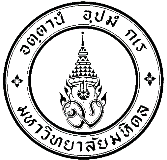 Letter of Authorization transfer to Local Institutional Review BoardDear…………… IRB ChairpersonAccording to the document from Faculty of Graduate Studies, Mahidol University No. 0517.02/7513 date Oct 14, 2009, Subject: “Guideline for Graduate Students in Research Proposal Ethical Clearance” that allows a graduate student who wishes to carry on his/her research in homeland country request for IRB authority transfer From IRBs in Mahidol University to the IRB in his/her homeland country to oversight the study.		I, Mr./Miss/Ms.  …………………………………………, a researcher who is a student of Faculty of Graduate Studies, Mahidol University, ID Number………………..……, Major in………………..………….., Faculty/Institute/College ………………….………………………………… will conduct the research entitled ……………………………………………………….at the research site……(specify the location, country). …… Please kindly consider my request for authority transfer from IRB in Mahidol to IRB in my homeland country…………… (specify the IRB name and affiliate institute). ……………IRB Chair opinion Accepted the request in authority transfer from Mahidol University to the homeland IRB as specify in oversighting this research, regarding initial approval, updates on the project ‘s progress and responsibility for research-related injury, from the commencement until 3 years after research closure.	Signature: …………….…………………………..….…(........................................................)……………………IRB ChairDate………..…/…………./….……...Remark: Upon receiving the Certificate of Approval (COA) from the homeland IRB, please send a copy of the COA to the Faculty of Graduate Studies and the IRB in Mahidol University.Signature:…………………………………….………(………………………….……………………..……)Researcher’s SignatureDate…………/………../………….Signature:……………………………………………(…………………………….………………………)Major Advisor/Program Chair’sDate…………/………../………….